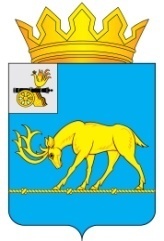 АДМИНИСТРАЦИЯ МУНИЦИПАЛЬНОГО ОБРАЗОВАНИЯ«ТЕМКИНСКИЙ РАЙОН» СМОЛЕНСКОЙ ОБЛАСТИПОСТАНОВЛЕНИЕот 30.08.2019  № 303                                                                                        с. ТемкиноО внесении  изменений в         Административный регламент  по предоставлению  муниципальной услуги       «Рассмотрение          уведомлений о   проведении  публичных   мероприятий на территории Темкинского сельского поселения Темкинского  района  Смоленской   области»В  соответствии с Федеральными законами от 06 октября 2003 года № 131-ФЗ  «Об общих принципах организации местного самоуправления в Российской Федерации»,   от 27 июля 2010 года № 210-ФЗ «Об организации предоставления государственных  и муниципальных услуг», Уставом Темкинского сельского поселения Темкинского района Смоленской области, в целях повышения качества предоставления муниципальной  услуги на территории  Темкинского сельского поселения Темкинского района Смоленской области, Администрация муниципального образования «Темкинский район» Смоленской  области  п о с т а н о в л я е т:1. Внести изменения в Административный регламент предоставления муниципальной           услуги        «Рассмотрение      уведомлений  о       проведении публичных мероприятий на территории  Темкинского  сельского поселения Темкинского              района        Смоленской           области»,             утвержденный постановлением Администрации муниципального образования «Темкинский район» Смоленской области от 01.04.2015 г. №130, изложив в новой редакции.2. Настоящее          постановление         обнародовать    и         разместить    на официальном       сайте        Администрации       муниципального          образования «Темкинский район» Смоленской области в информационно-телекоммуникационной сети «Интернет».3. Контроль за исполнением настоящего постановления возложить на заместителя Главы Администрации муниципального образования «Темкинский район» Смоленской области В.И.Волкова.Глава муниципального образования«Темкинский район» Смоленской области                                                   С.А. ГуляевУтвержден                                                                                                                                          постановлением  Администрациимуниципального образования «Темкинский район» Смоленской области                                                    от 30.08.2019  № 303         Административный регламентпредоставления Администрацией муниципального образования «Темкинский район» Смоленской области муниципальной услуги «Рассмотрение  уведомлений о проведении публичных мероприятий  на  территории  Темкинского  сельского  поселения Темкинского  района   Смоленской  области»1. Общие положения1.1.  Предмет регулирования административного регламентапредоставления муниципальной услуги           Административный регламент предоставления муниципальной услуги «Рассмотрение   уведомлений о   проведении  публичных   мероприятий на территории Темкинского сельского поселения Темкинского  района  Смоленской   области» (далее – Административный регламент) разработан в целях повышения качества исполнения и доступности результата предоставления муниципальной услуги, создания комфортных условий для потребителей муниципальной услуги, определяет порядок, сроки и последовательность действий (административных процедур) Администрации муниципального образования «Темкинский район» Смоленской области» (далее  – Администрация) при оказании муниципальной услуги.1.2. Круг заявителей, а также физических и юридических лиц, имеющих право в соответствии с федеральным и (или) областным законодательством, муниципальными нормативными правовыми актами либо в силу наделения их заявителями в порядке, установленном законодательством Российской Федерации, полномочиями выступать от их имени при взаимодействии с Администрацией, иными органами местного самоуправления и организациями при предоставлении муниципальной услуги1.2.1. Заявителями на предоставление муниципальной услуги могут выступать физические лица - граждане Российской Федерации, а также юридические лица:- организатором  публичного мероприятия могут быть один или несколько граждан Российской Федерации (организатором демонстраций, шествий и пикетирований - гражданин Российской Федерации, достигший возраста 18 лет, митингов и собраний - 16 лет);- политические партии и другие, общественные объединения и религиозные объединения, их региональные отделения и иные структурные подразделения, взявшие на себя обязательство по организации и проведению публичного мероприятия, деятельность которых не приостановлена, не запрещена, не ликвидирована в установленном порядке.1.2.2. При предоставлении муниципальной услуги от имени заявителей вправе выступать их законные представители или их представители по доверенности (далее также именуемые заявитель), выданной и оформленной в соответствии с гражданским законодательством Российской Федерации.1.3. Требования к порядку информирования о порядке предоставления муниципальной услуги1.3.1. Для получения информации по вопросам предоставления муниципальной услуги, а также о ходе предоставления муниципальной услуги, заинтересованные лица обращаются в Администрацию муниципального образования «Темкинский район» Смоленской области, структурное подразделение Администрации, ответственное за предоставление муниципальной услуги – отдел по организации и обеспечению исполнительно - распорядительных полномочий Темкинского сельского поселения Темкинского района Смоленской области:- лично;- по телефонам;- в письменном виде.1.3.2. Информация о услуге размещается:1) в табличном виде на информационных стендах Администрации; 2) на Интернет-сайте;3) в средствах массовой информации: в Темкинской районной газете «Заря».- в федеральной государственной информационной системе «Единый портал государственных и муниципальных услуг (функций)» (электронный адрес: http://www.gosuslugi.ru) (далее также – Единый портал), а также посредством региональной государственной информационной системы «Портал государственных и муниципальных услуг (функций) Смоленской области» (электронный адрес: http://pgu.admin-smolensk.ru) (далее также - Региональный портал).1.3.3. Размещаемая информация содержит также:-извлечения из нормативных правовых актов, устанавливающих порядок и условия предоставления муниципальной услуги;-текст административного регламента с приложениями;-перечень документов, необходимых для предоставления муниципальной услуги, и требования, предъявляемые к этим документам;-порядок информирования о ходе предоставления муниципальной услуги;-порядок обжалования действий (бездействия) и решений, осуществляемых и принимаемых Администрацией в ходе предоставления муниципальной услуги.1.3.4. Информирование заявителей о порядке предоставления муниципальной услуги осуществляется в форме индивидуального информирования и публичного информирования. При необходимости получения консультаций заявители обращаются в Администрацию.Консультации по процедуре предоставления муниципальной услуги могут осуществляться:- в письменной форме на основании письменного обращения;- при личном обращении;- по телефонам;- по электронной почте;Все консультации являются бесплатными.Требования к форме и характеру взаимодействия должностных лиц Администрации с заявителями:-консультации в письменной форме предоставляются должностными лицами Администрации на основании письменного запроса заявителя, в том числе поступившего в электронной форме;-при консультировании по телефону должностное лицо Администрации представляется, назвав    свою   фамилию   имя,   отчество,   должность,  предлагаетпредставиться собеседнику, выслушивает и уточняет суть вопроса. Во время разговора необходимо произносить слова четко, избегать параллельных разговоров с окружающими людьми и не прерывать разговор по причине поступления звонка на другой аппарат;-по завершении консультации должностное лицо Администрации кратко подводит итог разговора и перечисляет действия, которые следует предпринять заявителю; -должностные лица Администрации при ответе на телефонные звонки, письменные и электронные обращения заявителей обязаны в максимально вежливой и доступной форме предоставлять исчерпывающую информацию.2. Стандарт предоставления муниципальной услуги	    2.1. Наименование муниципальной услугиНаименование муниципальной услуги - «Рассмотрение уведомлений о проведении публичных мероприятий на территории Темкинского сельского поселения Темкинского района Смоленской области» 2.2. Наименование органа местного самоуправления,непосредственно предоставляющего муниципальную услугу2.2.1. Муниципальная услуга предоставляется Администрацией муниципального образования «Темкинский район» Смоленской области. Структурным подразделением, ответственным за предоставление муниципальной услуги, является отдел по организации и обеспечению исполнительно-распорядительных полномочий Темкинского сельского поселения Администрации.Структурные подразделения Администрации муниципального образования «Темкинский район» Смоленской области, также участвующие в предоставлении муниципальной услуги:- отдел экономики, имущественных и земельных отношений Администрации;- отдел архитектуры, строительства, транспорта и жилищно-коммунального хозяйства Администрации;- Аппарат Администрации.2.2.2. Для предоставления муниципальной услуги не требуется обращения в иные органы государственной власти, органы государственных внебюджетных фондов, органы местного самоуправления и организации.  2.2.3. Запрещено требовать от заявителя осуществления действий, в том числе согласований, необходимых для получения муниципальной услуги и связанных           с обращением в иные государственные органы, организации, за исключением получения услуг, включенных в утвержденный муниципальным нормативным правовым актом перечень услуг, которые являются необходимыми и обязательными для предоставления муниципальных услуг.2.3. Описание результата предоставления муниципальной услугиКонечным результатом предоставления муниципальной услуги является рассмотрение Администрацией уведомления о проведении публичного мероприятия и направление заявителю письменного ответа с информацией о результатах рассмотрения уведомления.Ответ содержит следующую информацию:- подтверждение получения уведомления, указав при этом дату и время;- норма предельной наполняемости для места проведения мероприятия;-фамилия, имя, отчество, должность уполномоченного представителя Администрации в целях оказания организатору содействия в проведении данного публичного мероприятия;- обоснованное предложение об изменении места и (или) времени проведения заявленного публичного мероприятия (при необходимости),  а также предложение об устранении несоответствия указанных в уведомлении целей, форм и иных условий проведения мероприятия, в случае наличия таких несоответствий;- своевременное информирование МО МВД России «Вяземский», прокуратуры, ОГБУЗ «Темкинская районная больница», о проведении публичного мероприятия (исходящее письмо за подписью Главы Администрации муниципального образования «Темкинский район» Смоленской области зарегистрированное в установленном порядке).2.4. Срок предоставления муниципальной услуги с учетом необходимости обращения в организации, участвующие в предоставлении муниципальной услуги, срок приостановления предоставления муниципальной услуги                        в случае, если возможность приостановления предусмотрена федеральным и (или) областным законодательством, сроки выдачи (направления) документов, являющихся результатом предоставления муниципальной услугиУведомление о проведении публичного мероприятия в 2-х экземплярах, поступившее в Администрацию, регистрируется в день его поступления:- при поступлении уведомления в ходе личного приема работник Администрации в течение 30 минут документально подтверждает получение уведомления о проведении публичного мероприятия путем оформления расписки (приложение 2 к настоящему Регламенту), которая под роспись предоставляется организатору публичного мероприятия;По результатам рассмотрения уведомлений, работник Администрации осуществляет подготовку следующих документов:1) обоснованное предложение об изменении места и (или) времени проведения публичного мероприятия, а также об устранении организатором публичного мероприятия несоответствия указанных в уведомлении целей, форм и иных условий проведения публичного мероприятия требованиям действующего законодательства (приложение 3 к настоящему Регламенту).Срок подготовки документа – в течение трех рабочих дней со дня получения уведомления о проведении публичного мероприятия, а при подаче уведомления о проведении пикетирования группой лиц менее чем за пять дней до дня его проведения до 16 часов - в день его получения.При подаче уведомления о проведении пикетирования группой лиц менее чем за пять дней до дня его проведения после 16 часов срок подготовки письма – следующий рабочий день, а в случае подачи уведомления о проведении указанного мероприятия на территории объекта, являющегося памятником истории и культуры – не позднее двух рабочих дней со дня подачи уведомления.2) предупреждения о том, что цели запланированного публичного мероприятия и формы его проведения не соответствуют положениям Конституции Российской Федерации и (или) нарушают запреты, предусмотренные законодательством Российской Федерации об административных правонарушениях или уголовным законодательством Российской Федерации (приложение 4 к настоящему Регламенту).Предупреждение за подписью Главы Администрации муниципального образования «Темкинский район» Смоленской области готовится и направляется организатору публичного мероприятия незамедлительно не позднее дня, следующего за днем подачи уведомления; 3) в зависимости от формы публичного мероприятия и количества его участников, для оказания организатору публичного мероприятия содействия в его проведении, оформляется распоряжение Администрации о назначении своего уполномоченного представителя при проведении публичного мероприятия.Распоряжение Администрации должно быть издано в течение 5 (пяти) дней с момента регистрации уведомления и копия распоряжения направляется организатору публичного мероприятия в срок не позднее, чем за три рабочих дня до проведения публичного мероприятия;4) информацию со ссылкой на действующие нормативные правовые акты об установленной норме предельной наполняемости территории (помещения) в месте проведения публичного мероприятия.Срок подготовки документа - в течение трех рабочих дней со дня получения уведомления о проведении публичного мероприятия, а при подаче уведомления о проведении пикетирования группой лиц менее чем за пять дней до дня его проведения до 16 часов – в день его получения.При подаче уведомления о проведении пикетирования группой лиц менее чем за пять дней до дня его проведения после 16 часов срок подготовки письма – следующий рабочий день, а в случае подачи уведомления о проведении указанного мероприятия на территории объекта, являющегося памятником истории и культуры – не позднее двух рабочих дней со дня подачи уведомления.Информация направляется одновременно с распоряжением Администрации  2.5. Перечень нормативных правовых актов, регулирующих отношения, возникающие в связи с предоставлением муниципальной услуги,                                   с указанием их реквизитов  Предоставление муниципальной услуги осуществляется в соответствии с: - Конституцией Российской Федерации;- Федеральным законом от 19 июня 2004 года № 54-ФЗ "О собраниях, митингах, демонстрациях, шествиях и пикетированиях";- Федеральный закон от 06.10.2003г. № 131-ФЗ «Об общих принципах организации местного самоуправления в Российской Федерации»;- Федеральным законом от 02 мая 2006 года № 59-ФЗ «О порядке рассмотрения обращений граждан Российской Федерации»;- Федеральным законом от 11 июля . № 95-ФЗ «О политических партиях»;- Федеральным законом от 19 мая . № 82-ФЗ «Об общественных объединениях»; - Федеральным законом от 26 августа . № 125-ФЗ «О свободе совести и о религиозных объединениях»; - Кодексом Российской Федерации «Об административных правонарушениях» от 30.12.2001 г. № 195-ФЗ;- Уголовным Кодексом Российской Федерации» от 13.06.1996 г. № 63-ФЗ;-Уставом муниципального образования «Темкинский район» Смоленской области;- Уставом Темкинского сельского поселения Темкинского района Смоленской области.2.6. Исчерпывающий перечень документов, необходимых в соответствии            с федеральным и (или) областным законодательством для предоставления муниципальной услуги, услуг, необходимых и обязательных                                    для предоставления муниципальной услуги, подлежащих представлению заявителем, и информация о способах их получения заявителями, в том числе     в электронной форме, и порядке их представления2.6.1.Если организаторами публичного мероприятия выступают один или несколько граждан Российской Федерации предоставляются:уведомление (подается лично и одновременно всеми организаторами);паспорт или иной документ, удостоверяющий личность (каждого из организаторов).Если организаторами публичного мероприятия выступают политические партии, другие общественные или религиозные объединения, их религиозные отделения и структурные подразделения предоставляются: - уведомление (подается лицами, уполномоченными этим организатором выполнять распорядительные функции по организации и проведению публичного мероприятия от соответствующей организации);- паспорт или иной документ, удостоверяющий личность лица, уполномоченного выполнять распорядительные функции по организации и проведению публичного мероприятия;     -  устав организации или иной документ, подтверждающий в соответствии с федеральным законодательством факт создания и осуществления деятельности организацией;    - документ, удостоверяющий полномочия лица, подписавшего уведомление, о проведении публичного мероприятия, выступать от имени организатора публичного мероприятия (выписка из решения руководящего органа политической партии или общественной организации).В уведомлении о проведении публичного мероприятия указываются:1) цель публичного мероприятия;2) форма публичного мероприятия;3) место (места) проведения публичного мероприятия, маршруты движения участников;4) дата, время начала и окончания публичного мероприятия;5) предполагаемое количество участников публичного мероприятия;6) формы и методы обеспечения организатором публичного мероприятия общественного порядка, организации медицинской помощи, намерение использовать звукоусиливающие технические средства при проведении публичного мероприятия;7) фамилия, имя, отчество либо наименование организатора публичного мероприятия, сведения о его месте жительства или пребывания либо о месте нахождения и номер контактного телефона, факса, адрес электронной почты8) фамилии, имена и отчества лиц, уполномоченных организатором публичного мероприятия выполнять распорядительные функции по организации и проведению публичного мероприятия;9) дата подачи уведомления о проведении публичного мероприятия.Уведомление пишется от руки или в печатной форме на имя Главы Администрации муниципального образования «Темкинский район» Смоленской области.Уведомление подписывается организатором публичного мероприятия и лицами, уполномоченными организатором публичного мероприятия выполнять распорядительные функции по его организации и проведению (Приложение     № 2 настоящего Регламента).2.6.2.Документы, предоставляемые заявителем, должны соответствовать следующим требованиям:- тексты документов написаны разборчиво; - фамилия, имя и отчества (при наличии) заявителя, его адрес места жительства, телефон (если есть) написаны полностью;- в документах нет подчисток, приписок, зачеркнутых слов и иных неоговоренных исправлений;2.7. Исчерпывающий перечень документов, необходимых в соответствии с федеральными и областными нормативными правовыми актами для предоставления муниципальной услуги, услуг, которые являются необходимыми и обязательными для предоставления муниципальной услуги, которые находятся в распоряжении муниципальных органов, органов местного самоуправления и иных организаций и которые заявитель вправе представить по собственной инициативе, и информация о способах их получения заявителями, в том числе в электронной форме, и порядке их представления2.7.1.Не соответствие документов требованиям, установленным в пункте 2.6.1.  2.7.2. Документы  не  соответствуют   требованиям, установленным       пунктом   2.6.4   настоящего Административного регламента  2.7.3. Предоставление заявителем документов, содержащих ошибки или противоречивые сведения. 2.7.4. Уведомление подано лицом, не уполномоченным совершать такого рода действия.	2.7.5.Запрещено требовать от заявителя:- представления документов и информации или осуществления действий, представление или осуществление которых не предусмотрено нормативными правовыми актами, регулирующими отношения, возникающие в связи с предоставлением муниципальной услуги;- представления документов и информации, в том числе подтверждающих внесение заявителем платы за предоставление муниципальных услуг, которые в соответствии с федеральными нормативными правовыми актами, областными нормативными правовыми актами и муниципальными правовыми актами находятся в распоряжении муниципальных органов, предоставляющих муниципальную услугу, иных государственных органов, органов местного самоуправления и (или) подведомственных государственным органам и органам местного самоуправления организаций, участвующих в предоставлении муниципальных услуг, за исключением документов, указанных в части 6 статьи 7 Федерального закона N 210-ФЗ;- представления документов и информации, отсутствие и (или) недостоверность которых не указывались при первоначальном отказе в приеме документов, либо в предоставлении муниципальной услуги, необходимых для предоставления муниципальной услуги, за исключением случаев, предусмотренных пунктом 4 части 1 статьи 7 Федерального закона N 210-ФЗ.2.8. Исчерпывающий перечень оснований для приостановления или отказа в предоставлении муниципальной услуги2.8.1.Документы, предусмотренные пунктом 2.6.1. настоящего Административного регламента предоставлены не в полном объеме;2.8.2. Основанием для приостановления в предоставлении муниципальной услуги является заявление организатора об отказе проведения публичного мероприятия.2.9.Перечень услуг, необходимых и обязательных для предоставления муниципальной услуги, в том числе сведения о документе (документах), выдаваемом (выдаваемых) организациями, участвующими в предоставлении муниципальной услугиДля предоставления муниципальной услуги не требуется получения иных услуг.2.10. Размер платы взимаемой с заявителя при предоставлении муниципальной услуги и способы ее взимания в случаях, предусмотренных федеральными законами, принимаемыми в соответствии с ними иными нормативными правовыми актами Российской Федерации, нормативными правовыми актами субъектов Российской Федерации, муниципальными правовыми актами.	Муниципальная услуга предоставляется бесплатно.2.11. Максимальный срок ожидания в очереди при подаче уведомления о предоставлении муниципальной услуги и при получении результата предоставления муниципальной услуги2.11.1. Максимальный срок ожидания в очереди при подаче уведомления о предоставлении муниципальной услуги не должен превышать 15 минут.2.11.2. Максимальный срок ожидания в очереди при получении результата предоставления муниципальной услуги не должен превышать 15 минут.2.12. Срок  регистрации уведомления заявителя  о предоставлении муниципальной услуги2.12.1. Срок регистрации запроса заявителя о предоставлении муниципальной услуги не должен превышать 15 минут.2.13. Порядок, размер и основания взимания платы за предоставление услуг, необходимых и обязательных для предоставления муниципальной услугиПлата за предоставление услуг, необходимых и обязательных для предоставления муниципальной услуги, не взимается.2.14. Требования к помещениям, в которых предоставляется муниципальная услуга, к залу ожидания, местам для заполнения запросов о предоставлении муниципальной услуги, информационным стендам с образцами их заполнения и перечнем документов, необходимых для предоставления каждой муниципальной услуги, размещению и оформлению визуальной, текстовой и мультимедийной информации о порядке предоставления такой услуги, в том числе к обеспечению доступности для инвалидов указанных объектов в соответствии с законодательством Российской Федерации о социальной защите инвалидов2.14.1. Прием граждан осуществляется в специально выделенных для предоставления муниципальных услуг помещениях.Помещения должны содержать места для информирования, ожидания и приема граждан. 2.14.2. При возможности около здания организуются парковочные места для автотранспорта.Доступ заявителей к парковочным местам является бесплатным.2.14.3. В помещениях для ожидания заявителям отводятся места, оборудованные стульями.2.14.4. Места информирования, предназначенные для ознакомления заявителей с информационными материалами, оборудуются:- информационными стендами;- стульями и столами для оформления документов.К информационным стендам должна быть обеспечена возможность свободного доступа граждан.На информационных стендах, а также на официальных сайтах в сети Интернет размещается следующая обязательная информация:- номера телефонов, факсов, адреса официальных сайтов, электронной почты органов, предоставляющих муниципальную услугу;- режим работы органов, предоставляющих муниципальную услугу;- графики личного приема граждан уполномоченными должностными лицами;- номера кабинетов, где осуществляются прием письменных обращений граждан и устное информирование граждан, фамилии, имена, отчества и должности лиц, осуществляющих прием письменных обращений граждан и устное информирование граждан;- настоящий Административный регламент.2.15. Требования к обеспечению доступности услуг для инвалидов в соответствии с законодательством Российской Федерации о социальной защите инвалидовВходы в помещения оборудуются пандусами, либо кнопками вызова «Помощника» (работника Администрации способного оказать помощь инвалиду при предоставлении ему услуги), позволяющими обеспечить беспрепятственный доступ для инвалидов, включая инвалидов, использующих кресла-коляски;Помещения, предназначенные для предоставления муниципальной услуги, должны:- оборудоваться местами для ожидания;- содержать информацию о порядке предоставления муниципальной услуги;- снабжаться соответствующими табличками с указанием номера кабинета, названий подразделений, фамилий, имен, отчеств (при наличии), должностей специалистов, ответственных за предоставление муниципальной услуги, номеров телефонов и адресов электронной почты, часов приема и иной справочной информации.Рабочие места специалистов, ответственных за предоставление муниципальной услуги, должны оснащаться рабочими столами и стульями, компьютерами с установленными справочно-правовыми системами, обеспечением доступа к сети «Интернет», оргтехникой, позволяющей своевременно и в полном объеме организовать предоставление муниципальной услуги.Доступность для инвалидов объектов (зданий, помещений), в которых предоставляется муниципальная услуга, должна быть обеспечена:- возможностью самостоятельного передвижения инвалидов, в том числе                  с использованием кресла-коляски, по территории, на которой расположены объекты (здания, помещения), в которых предоставляется муниципальная услуга;- сопровождением инвалидов, имеющих стойкие расстройства функции зрения и самостоятельного передвижения, и оказанием им помощи на объектах (в зданиях, помещениях), в которых предоставляется муниципальная услуга;- надлежащим размещением оборудования и носителей информации, необходимых для обеспечения беспрепятственного доступа инвалидов к объектам (зданиям, помещениям), в которых предоставляется муниципальная услуга, местам ожидания и приема заявителей с учетом ограничений их жизнедеятельности;- допуском сурдопереводчика и тифлосурдопереводчика при оказании инвалиду муниципальной услуги;- допуском на объекты (в здания, помещения), в которых предоставляется муниципальная услуга, собаки-проводника при наличии документа, подтверждающего ее специальное обучение и выдаваемого по форме и в порядке, которые определяются федеральным органом исполнительной власти, осуществляющим функции по выработке и реализации государственной политики и нормативно-правовому регулированию в сфере социальной защиты населения;- оказанием специалистами Администрации, помощи инвалидам в преодолении барьеров, мешающих получению ими муниципальной услуги наравне с другими заявителями.2.16. Показатели доступности и качества муниципальных услуг, в том числе количество взаимодействий заявителя с должностными лицами при предоставлении муниципальной услуги и их продолжительность, возможность получения муниципальной услуги в многофункциональном центре предоставления государственных и муниципальных услуг, возможность получения информации о ходе предоставления муниципальной услуги, в том числе с использованием информационно-телекоммуникационных технологий2.15.1. Показателями доступности предоставления муниципальной услуги являются:1) транспортная доступность мест предоставления муниципальной услуги;2) обеспечение беспрепятственного доступа к помещениям, в которых предоставляется муниципальная услуга;3) размещение информации о порядке предоставления муниципальной услуги в сети «Интернет».2.15.2. Показателями качества предоставления муниципальной услуги являются:1) соблюдение стандарта предоставления муниципальной услуги;2) соблюдение сроков предоставления муниципальной услуги;3) количество жалоб или полное отсутствие таковых со стороны заявителей;4) возможность получения информации о ходе предоставления муниципальной услуги;5) возможность получения муниципальной услуги в электронной форме.6) количество взаимодействий заявителя с должностными лицами при предоставлении муниципальной услуги и соблюдение их продолжительности (два раза по пятнадцать минут).Прием заявлений и необходимых документов и выдача документов по результатам предоставления муниципальной услуг может осуществляться в многофункциональных центрах в соответствии с заключенными в установленном порядке соглашениями о взаимодействии.Заявитель имеет право обратиться за получением муниципальной услуги в любой многофункциональный центр, расположенный на территории Смоленской области, вне зависимости от места регистрации (места проживания) при наличии технической возможности по принципу экстерриториальности при предоставлении муниципальных услуг.Заявитель имеет право обратиться посредством запроса о предоставлении нескольких муниципальных услуг в многофункциональный центр предоставления государственных и муниципальных услуг в рамках статьи 15.1 Федерального закона № 210-ФЗ (далее – комплексный запрос), за исключением муниципальных  услуг, предоставление которых Администрацией муниципального образования «Темкинский район» Смоленской области в многофункциональных центрах предоставления государственных и муниципальных услуг посредством комплексного запроса не осуществляется.Заявитель в целях получения муниципальной услуги может подавать заявление в форме электронного документа с использованием информационно-телекоммуникационных сетей общего пользования. Заявление и прилагаемые к нему документы, представляемые в электронной форме, должны быть подписаны электронной подписью в соответствии с Правилами определения видов электронной подписи, использование которых допускается при обращении за получением государственных и муниципальных услуг, утвержденными Постановлением Правительства Российской Федерации от 25 июня 2012 г. N 634 "О видах электронной подписи, использование которых допускается при обращением за получением государственных и муниципальных услуг".3.Состав, последовательность и сроки выполнения административных процедур, требования к порядку их выполнения, в том числе особенности выполнения административных процедур в электронной форме, а также особенности выполнения административных процедур в многофункциональных центрах предоставления государственных и муниципальных услугИсчерпывающий перечень административных процедур, осуществляемых               при предоставлении муниципальной услуги, включает в себя:1) прием и регистрация заявления и документов, представленных заявителем (представителем заявителя) лично или направленных по почте;2) экспертиза документов, представленных заявителем (представителем заявителя);3) формирование и направление межведомственных запросов;4) принятие решения о предоставлении письменного разъяснения по вопросам применения муниципальных правовых актов о налогах и сборах (об отказе                        в предоставлении муниципальной услуги);5) выдача (направление) результата предоставления муниципальной услуги.4. Прием и регистрация заявления и документов, представленных заявителем (представителем заявителя) лично или направленных по почте4.1. Запросы и обращения могут быть направлены в форме электронных документов с использованием информационно-телекоммуникационных сетей общего пользования, в том числе сети Интернет.4.2. Запросы и обращения, поступившие в Администрацию в форме электронного документа, подлежат рассмотрению в порядке, установленном настоящим Административным регламентом для письменных обращений. В обращении заявитель в обязательном порядке указывает свои фамилию, имя, отчество (последнее - при наличии, адрес электронной почты, если ответ должен быть направлен в форме электронного документа, и почтовый адрес, если ответ должен быть направлен в письменной форме. Заявитель вправе приложить к такому обращению необходимые документы и материалы в электронной форме либо направить указанные документы и материалы или их копии в письменной форме.4.3. Принятие решения о предоставлении письменного разъяснения по вопросам применения муниципальных правовых актов (об отказе в предоставлении муниципальной услуги)4.5. Основанием для начала административной процедуры принятия решения о предоставлении письменного разъяснения по вопросам применения муниципальных правовых актов (об отказе в предоставлении муниципальной услуги) является отсутствие (наличие) оснований для отказа в предоставлении муниципальной услуги, предусмотренных пунктом 2.9.2 подраздела 2.9 раздела 2 Административного регламента, выявленных специалистом Администрации муниципального образования «Темкинский район» Смоленской области, ответственным за рассмотрение заявления (документов).      4.6. Специалист  Администрации муниципального образования «Темкинский район» Смоленской области, ответственный за рассмотрение заявления (документов), на основании экспертизы документов, представленных заявителем (представителем заявителя), и сведений, полученных в порядке межведомственного взаимодействия (в случае если была установлена необходимость указанного взаимодействия), готовит проект решения о предоставлении письменного разъяснения по вопросам применения муниципальных правовых актов (об отказе в предоставлении муниципальной услуги).4.7. Решение о предоставлении письменного разъяснения по вопросам применения муниципальных правовых актов оформляется в виде информационного письма Администрации, содержащего разъяснения   по поступившему обращению заявителя.Решение об отказе в предоставлении муниципальной услуги оформляется                  в виде уведомления Администрации об отказе в предоставлении муниципальной услуги с указанием причин отказа.4.8. Решение о предоставлении письменного разъяснения по вопросам применения муниципальных правовых актов (об отказе в предоставлении муниципальной услуги) после подписания Главой муниципального образования регистрируется специалистом Администрации, ответственным за прием и регистрацию документов.4.9. Максимальный срок выполнения административной процедуры, предусмотренной настоящим подразделом, составляет 5 рабочих дней.4.10. Результатом административной процедуры, указанной в настоящем подразделе, является принятие решения о предоставлении письменного разъяснения по вопросам применения муниципальных правовых актов (об отказе в предоставлении муниципальной услуги).5.Экспертиза документов, представленных заявителем (представителем заявителя)5.1. Основанием для начала исполнения административной процедуры является личное обращение заявителя в Администрацию либо поступление запроса в Администрацию по почте, по информационно-телекоммуникационным сетям общего доступа, в том числе сети Интернет, включая электронную почту.5.2. Специалист, в обязанности которого входит принятие документов:1) проверяет наличие всех необходимых документов, в соответствии с перечнем, установленным пунктом 2.6. настоящего Административного регламента;2) проверяет соответствие представленных документов требованиям настоящего Административного регламента;3) регистрирует поступление уведомления в соответствии с установленными правилами делопроизводства;4) сообщает заявителю в письменном виде дату и время регистрации уведомления, если оно поступило лично;             5)поступившее в электронном виде уведомление регистрируется в базе данных автоматизированной системы электронного документооборота.            6) проводит проверку соответствия цели запланированного публичного мероприятия и формы его проведения положениям Конституции Российской Федерации и законодательству Российской Федерации.            7) составляет проект письма с информацией о результатах рассмотрения уведомления и представляет для подписания  главе Администрации.             Критерием для принятия окончательного решения о проведении публичного мероприятия  является соответствие места и (или) времени, цели проведения публичного мероприятия требованиям  Федерального закона от 19.06.2004 г. № 54-ФЗ «О собраниях, митингах, демонстрациях, шествиях     и пикетированиях».          8) Результатом выполнения административной процедуры является принятие распоряжения  Администрации о назначении уполномоченного представителя Администрации для оказания содействия организатору публичного мероприятия.6. Выдача (направление) результата предоставления муниципальной услуги6.1. Основанием для начала административной процедуры выдачи (направления) результата предоставления муниципальной услуги является принятие решения о предоставлении письменного разъяснения по вопросам применения муниципальных правовых актов (об отказе в предоставлении муниципальной услуги).6.2. В случае если в заявлении заявителем (представителем заявителя) указано на получение документов, являющихся результатом муниципальной услуги, в Администрации, то специалист Администрации муниципального образования «Темкинский район» Смоленской области, ответственный за рассмотрение заявления (документов), при личном обращении заявителя (представителя заявителя):1) проверяет документ, удостоверяющий личность заявителя (представителя заявителя);2) проверяет полномочия представителя заявителя действовать от имени заявителя (в случае если результат предоставления муниципальной услуги получает представитель заявителя);3) выдает заявителю (представителю заявителя) информационное письмо Администрации, содержащее разъяснения по вопросам применения муниципальных правовых актов (уведомление Администрации об отказе в предоставлении муниципальной услуги).6.3. В случае если в заявлении заявителем (представителем заявителя) указано на получение документов, являющихся результатом муниципальной услуги, посредством почтовой связи, информационное письмо Администрации, содержащее разъяснения по вопросам применения муниципальных правовых актов (уведомление Администрации об отказе в предоставлении муниципальной услуги) направляется специалистом Администрации муниципального образования «Темкинский район» Смоленской области, ответственным за рассмотрение заявления (документов), по адресу, указанному заявителем (представителем заявителя) в заявлении.6.4. Максимальный срок выполнения административной процедуры, предусмотренной настоящим подразделом, составляет 1 рабочий день.6.5. Результатом административной процедуры, указанной в настоящем подразделе, является получение заявителем (представителем заявителя) результата предоставления муниципальной услуги.7.Подача заявителем запроса и иных документов, необходимых для предоставления муниципальной услуги, и прием таких запросов и документов в электронной форме7.1. В целях получения муниципальной услуги возможна подача заявления в электронной форм, в том числе с использованием федеральной государственной  информационной системы «Единый портал государственных и муниципальных услуг (функций), региональной государственной информационной системы «Портал государственных и муниципальных услуг (функций) Смоленской области.7.2. Заявитель вправе получать сведения о ходе предоставления муниципальной услуги в электронной форме.7.3. Предусмотрено получение результата муниципальной услуги в электронной форме.8.Особенности выполнения административных процедур в многофункциональных центрах предоставления государственных и муниципальных услуг8.1. Муниципальная услуга может предоставляться в многофункциональных центрах предоставления государственных и муниципальных услуг при наличии заключенного соглашения о взаимодействии, в том числе посредством комплексного запроса с учетом положений постановления Администрации муниципального образования «Темкинский район» Смоленской области, которым утвержден перечень муниципальных  услуг, предоставление которых Администрацией муниципального образования «Темкинский район» Смоленской области в многофункциональных центрах предоставления государственных и муниципальных услуг посредством комплексного запроса не осуществляется.8.2. Перечень административных процедур (действий), выполняемых многофункциональными центрами предоставления государственных и муниципальных услуг:- информирование заявителей о порядке предоставления муниципальной услуги в многофункциональном центре предоставления государственных и муниципальных услуг, о ходе выполнения запроса о предоставлении муниципальной услуги, по иным вопросам, связанным с предоставлением муниципальной услуги, а также консультирование заявителей о порядке предоставления муниципальной услуги в многофункциональном центре предоставления государственных и муниципальных услуг;- прием запросов заявителей о предоставлении муниципальной  услуги и иных документов, необходимых для предоставления муниципальной  услуги;- формирование и направление многофункциональным центром предоставления государственных и муниципальных услуг межведомственного запроса в органы, предоставляющие государственные услуги, в иные органы государственной власти, органы местного самоуправления и организации, участвующие в предоставлении муниципальных  услуг;- выдача заявителю результата предоставления муниципальной услуги, в том числе выдача документов на бумажном носителе, подтверждающих содержание электронных документов, направленных в многофункциональный центр предоставления государственных и муниципальных услуг по результатам предоставления государственных и муниципальных услуг органами, предоставляющими государственные услуги, и органами, предоставляющими муниципальные услуги, а также выдача документов, включая составление на бумажном носителе и заверение выписок из информационных систем органов, предоставляющих государственные услуги, и органов, предоставляющих муниципальные услуги;- иные действия, необходимые для предоставления муниципальной услуги, в том числе связанные с определением вида электронной подписи заявителя, а также проверкой действительности усиленной квалифицированной электронной подписи заявителя, использованной при обращении за получением муниципальной услуги, а также с установлением перечня классов средств удостоверяющих центров, которые допускаются для использования в целях обеспечения указанной проверки и определяются на основании утвержденной в установленном порядке органом исполнительной власти модели угроз безопасности информации в информационной системе, используемой в целях приема обращений за получением муниципальной услуги и (или) предоставления такой услуги.8.3. Заявитель вправе обжаловать решения и действия (бездействия) многофункциональных центров предоставления государственных и муниципальных услуг и их работников в установленном действующим законодательством порядке.9. Экспертиза документов, представленных заявителем (представителем заявителя)9.1. Основанием для начала исполнения административной процедуры является личное обращение заявителя в Администрацию либо поступление запроса в Администрацию по почте, по информационно-телекоммуникационным сетям общего доступа, в том числе сети Интернет, включая электронную почту.9.2. Специалист, в обязанности которого входит принятие документов:1) проверяет наличие всех необходимых документов, в соответствии с перечнем, установленным пунктом 2.6. настоящего Административного регламента;2) проверяет соответствие представленных документов требованиям настоящего Административного регламента;3) регистрирует поступление уведомления в соответствии с установленными правилами делопроизводства;4) сообщает заявителю в письменном виде дату и время регистрации уведомления, если оно поступило лично;             5)поступившее в электронном виде уведомление регистрируется в базе данных автоматизированной системы электронного документооборота.            6) проводит проверку соответствия цели запланированного публичного мероприятия и формы его проведения положениям Конституции Российской Федерации и законодательству Российской Федерации.            7) составляет проект письма с информацией о результатах рассмотрения уведомления и представляет для подписания  главе Администрации.             Критерием для принятия окончательного решения о проведении публичного мероприятия  является соответствие места и (или) времени, цели проведения публичного мероприятия требованиям  Федерального закона от 19.06.2004 г. № 54-ФЗ «О собраниях, митингах, демонстрациях, шествиях     и пикетированиях».          8) Результатом выполнения административной процедуры является принятие распоряжения  Администрации о назначении уполномоченного представителя Администрации для оказания содействия организатору публичного мероприятия.10. Формы контроля за исполнением Административного регламентаФормы контроля за исполнением                                                                      настоящего Административного регламента10.1. Порядок осуществления текущего контроля за соблюдением и      исполнением ответственными должностными лицами положений настоящего Административного регламента и иных нормативных правовых актов, устанавливающих требования к предоставлению муниципальной услуги,                  а также принятием решений ответственными лицами10.1.1. Текущий контроль за полнотой и качеством предоставления муниципальной услуги, соблюдением последовательности и сроков административных действий и административных процедур в ходе предоставления муниципальной услуги осуществляется должностным лицом Администрации, ответственным за организацию работы по предоставлению муниципальной услуги.10.1.2. Текущий контроль осуществляется путем проведения проверок соблюдения положений настоящего Административного регламента, выявления и устранения нарушений прав заявителей, рассмотрения обращений заявителей и принятия по ним решений.10.2. Порядок и периодичность осуществления плановых и внеплановых проверок полноты и качества предоставления муниципальной услуги,                  в том числе порядок и формы контроля за полнотой и                                      качеством предоставления муниципальной услуги10.2.1. Периодичность проведения проверок устанавливается Главой муниципального образования, проверки могут быть плановыми и внеплановыми.10.2.2. Внеплановые проверки проводятся в случае обращения заявителя                    с жалобой на действия (бездействие) и (или) решения, принятые в ходе предоставления муниципальной услуги должностными лицами, муниципальными служащими Администрации.10.2.3. Плановые проверки полноты и качества предоставления муниципальной услуги осуществляются в соответствии с графиком проведения проверок, утвержденным Главой муниципального образования.10.2.4. Результаты проверки оформляются в виде справки, в которой отмечаются выявленные недостатки и предложения по их устранению.10.2.5. По результатам проведенных проверок в случае выявления нарушений прав заявителей осуществляется привлечение виновных лиц к ответственности               в соответствии с федеральным законодательством.10.3. Ответственность должностных лиц за решения и действия (бездействие), принимаемые (осуществляемые) ими в ходе предоставления муниципальной услуги10.3.1. Должностные лица, муниципальные служащие Администрации несут персональную ответственность за соблюдение сроков и последовательности совершения административных процедур при предоставлении муниципальной услуги. Персональная ответственность должностных лиц, муниципальных служащих Администрации закрепляется в их должностных регламентах (должностных инструкциях).10.3.2. В случае выявления нарушений виновное лицо привлекается                        к ответственности в порядке, установленном федеральным законодательством и областными нормативными правовыми актами, муниципальными правовыми актами.10.4. Требования к порядку и формам контроля за предоставлением муниципальной услуги, в том числе со стороны граждан, их объединений и организацийГраждане, их объединения и организации вправе получать информацию                    о порядке предоставления муниципальной услуги, а также направлять замечания и предложения по улучшению качества и доступности предоставления муниципальной услуги.11. Досудебный (внесудебный) порядок обжалования решений и действий (бездействия) органа, предоставляющего муниципальную услугу, а также должностных лиц или муниципальных служащих11.1. Заявитель может обратиться с жалобой в том числе в следующих случаях:1) нарушение срока регистрации запроса заявителя о предоставлении муниципальной услуги;2) нарушение срока предоставления муниципальной услуги;3) требование у заявителя документов, не предусмотренных нормативными правовыми актами Российской Федерации, нормативными правовыми актами субъектов Российской Федерации, муниципальными правовыми актами для предоставления муниципальной услуги;4) отказ в приеме документов, предоставление которых предусмотрено нормативными правовыми актами Российской Федерации, нормативными правовыми актами субъектов Российской Федерации, муниципальными правовыми актами для предоставления муниципальной услуги, у заявителя;5) отказ в предоставлении муниципальной услуги, если основания отказа не предусмотрены федеральными законами и принятыми в соответствии с ними иными нормативными правовыми актами Российской Федерации, нормативными правовыми актами субъектов Российской Федерации, муниципальными правовыми актами;6) затребование с заявителя при предоставлении муниципальной услуги платы, не предусмотренной нормативными правовыми актами Российской Федерации, нормативными правовыми актами субъектов Российской Федерации, муниципальными правовыми актами;7) отказ органа, предоставляющего муниципальную услугу, должностного лица органа, предоставляющего муниципальную услугу, в исправлении допущенных опечаток и ошибок в выданных в результате предоставления муниципальной услуги документах либо нарушение установленного срока таких исправлений.11.1.1.Жалоба подается в письменной форме на бумажном носителе, в электронной форме в орган, предоставляющий муниципальную услугу. Жалобы на решения, принятые руководителем органа, предоставляющего муниципальную услугу, рассматриваются непосредственно Главой Администрации муниципального образования11.1.2.Жалоба может быть направлена по почте, через многофункциональный центр, с использованием информационно-телекоммуникационной сети "Интернет", официального сайта органа, предоставляющего муниципальную услугу, единого портала государственных и муниципальных услуг либо регионального портала государственных и муниципальных услуг, а также может быть принята при личном приеме заявителя.11.1.3.Основанием для начала досудебного (внесудебного) обжалования является поступление жалобы (обращения) в Администрацию.11.1.4. Жалоба, поступившая в орган, предоставляющий муниципальную услугу, подлежит рассмотрению должностным лицом, наделенным полномочиями по рассмотрению жалоб, в течение пятнадцати рабочих дней со дня ее регистрации, а в случае обжалования отказа органа, предоставляющего муниципальную услугу, должностного лица органа, предоставляющего  муниципальную  услугу, в    приеме документов у заявителя либо в исправлении допущенных опечаток и ошибок или в случае обжалования нарушения установленного срока таких исправлений - в течение пяти рабочих дней со дня ее регистрации.11.1.5. Жалоба должна содержать:1) наименование органа, предоставляющего муниципальную услугу, должностного лица органа, предоставляющего муниципальную услугу, либо муниципального служащего, решения и действия (бездействие) которых обжалуются;2) фамилию, имя, отчество (последнее - при наличии), сведения о месте жительства заявителя - физического лица либо наименование, сведения о месте нахождения заявителя - юридического лица, а также номер (номера) контактного телефона, адрес (адреса) электронной почты (при наличии) и почтовый адрес, по которым должен быть направлен ответ заявителю;3) сведения об обжалуемых решениях и действиях (бездействии) органа, предоставляющего муниципальную услугу, должностного лица органа, предоставляющего муниципальную услугу, либо муниципального служащего;4) доводы, на основании которых заявитель не согласен с решением и действием (бездействием) органа, предоставляющего муниципальную услугу, должностного лица органа, предоставляющего муниципальную услугу, либо муниципального служащего. Заявителем могут быть представлены документы (при наличии), подтверждающие доводы заявителя, либо их копии.11.1.6.По результатам рассмотрения жалобы орган предоставляющий муниципальную услугу, принимает одно из следующих решений:1) удовлетворяет жалобу, в том числе в форме отмены принятого решения, исправления допущенных органом, предоставляющим муниципальную услугу, опечаток и ошибок в выданных в результате предоставления муниципальной услуги документах, возврата заявителю денежных средств, взимание которых не предусмотрено нормативными правовыми актами Российской Федерации, нормативными правовыми актами субъектов Российской Федерации, муниципальными правовыми актами, а также в иных формах;2) отказывает в удовлетворении жалобы.11.1.7. Не позднее дня, следующего за днем принятия решения, заявителю в письменной форме и по желанию заявителя в электронной форме направляется мотивированный ответ о результатах рассмотрения жалобы.Если текст жалобы не поддается прочтению, ответ на жалобу не дается, о чем сообщается заявителю, направившему жалобу, в письменном виде, если его почтовый адрес поддается прочтению.Если в жалобе содержится вопрос, на который заявителю неоднократно давались письменные ответы по существу в связи с ранее направляемыми жалобами, и при этом в жалобе не приводятся новые доводы или обстоятельства, должностное лицо, ответственное за рассмотрение жалобы, вправе принять решение о безосновательности очередного обращения и прекращении переписки с  заявителем по данному вопросу. О данном решении заявитель, направивший жалобу, уведомляется в письменном виде. В случае установления в ходе или по результатам рассмотрения жалобы признаков состава административного правонарушения или преступления должностное лицо, наделенное полномочиями по рассмотрению жалоб, незамедлительно направляет имеющиеся материалы в органы прокуратуры.Информация, указанная в данном разделе, подлежит обязательному размещению на Едином портале и (или) Региональном портале. Органы, предоставляющие муниципальные услуги, обеспечивают в установленном порядке размещение и актуализацию сведений в соответствующем разделе Реестра.Приложение № 1к Административному регламенту предоставления муниципальной услуги«Рассмотрение  уведомлений о     проведении  публичных   мероприятий на территории Темкинского сельского поселения Темкинского   района  Смоленской   области»        Уведомление о проведении публичного мероприятия            Уведомление о проведении публичного мероприятия (за исключением собрания и пикетирования, проводимого одним участником) подается его организатором в письменной форме в орган местного самоуправления в срок не ранее 15 и не позднее 10 дней до дня проведения публичного мероприятия.            При проведении пикетирования группой лиц уведомление о проведении публичного мероприятия может подаваться в срок не позднее трех дней до дня его проведения, а если указанные дни совпадают с воскресеньем и (или) нерабочим праздничным днем (нерабочими праздничными днями) - не позднее четырех дней до дня его проведения. Настоящим  _________________________________________________________ уведомляет Администрацию муниципального образования «Темкинский район» Смоленской области о проведении массовой акции. цель публичного мероприятия ____________________________________________ форма публичного мероприятия___________________________________________ (собрание, митинг, уличное шествие, демонстрация, пикет) место (места) проведения публичного мероприятия, маршруты движения участников___________________________________________________________ _________________________________________________________________________________ «____»________ 20_____ года, время начала и окончания публичного мероприятия (дата проведения ) с ______ час. до ______ час. предполагаемое количество участников публичного мероприятия________________ формы и методы обеспечения организатором публичного мероприятия общественного порядка, организации медицинской помощи, намерение использовать звукоусиливающие технические средства при проведении публичного мероприятия ____________________________________________________________________________________ фамилия, имя, отчество либо наименование организатора публичного мероприятия, сведения о его месте жительства или пребывания либо о месте нахождения и номер телефона _________________________________________________________________________ фамилии, имена и отчества лиц, уполномоченных организатором публичного мероприятия выполнять распорядительные функции по организации и проведению публичного мероприятия ________________________________________________ ______________________________________________________________________Дата    подачи    уведомления   о    проведении     публичного          мероприятия «___» _______________ 20___ г. Уведомление о проведении публичного мероприятия подписывается организатором публичного мероприятия и лицами, уполномоченными организатором публичного мероприятия выполнять распорядительные функции по его организации и проведению. _________________________________________________________________ Настоящим Администрация муниципального образования «Темкинский район» Смоленской области  подтверждает получение уведомления о проведении массовой акции: уведомление принято и зарегистрировано _________________________________                                                                                 (входящий номер, дата, время) Приложение № 2к Административному регламенту предоставления муниципальной услуги«Рассмотрение  уведомлений о     проведении  публичных   мероприятий на территории Темкинского сельского поселения Темкинского   района  Смоленской   области»Предупреждение организатору публичного мероприятия       В   Администрации муниципального образования «Темкинский район» Смоленской области рассмотрено уведомление (вх. N ___от «____»___________20____г.) от ____________________________________________, о намерении провести «____» _____________20_____г. с _______ч. до _________ч. по адресу (маршруту) __________________________________________________________________________________ собрание, митинг, демонстрацию, шествие, пикетирование с целью __________________________________________________________________________________и количеством участников__________ человек. Руководствуясь Федеральным законом от 19 июня . N 54-ФЗ «О собраниях, митингах, демонстрациях, шествиях и пикетированиях», Администрация муниципального образования «Темкинский район» Смоленской области доводит до вашего сведения, что: 1. Цели запланированного публичного мероприятия и форма (формы) его проведения не соответствуют положениям ___________________________________________________________________________________________________________________________________________ (указываются положения Конституции Российской Федерации) и (или) нарушают запреты, предусмотренные ___________________________________________ _________________________________________________________________________________ (указываются нормы законодательства Российской Федерации и Смоленской области). 2. Организатор публичного мероприятия ________________________________________, а также иные участники публичного мероприятия, в случае проведения данного мероприятия могут быть привлечены к ответственности в установленном порядке. Глава  Администрации муниципальногообразования «Темкинский район»                                    Смоленской области                                               _________________                                 ( Ф.И.О.) Приложение № 3к Административному регламенту предоставления муниципальной услуги«Рассмотрение  уведомлений о     проведении  публичных   мероприятий на территории Темкинского сельского поселения Темкинского   района  Смоленской   области»Уведомление об отказе в приеме документов     Уведомляем Вас об отказе в приеме уведомления и документов по следующим основаниям:     1) _____________________________________________ (указывается конкретная причина и ссылка на соответствующий пункт регламента).    2)    3) и т.д.    Возвращаем Ваше уведомление для устранения недостатков.  Подпись специалиста, осуществляющего  предварительную проверку документов      ________             _______________                                                                             (подпись)                     (Ф.И.О.) Приложение № 4к Административному регламенту предоставления муниципальной услуги«Рассмотрение  уведомлений о     проведении  публичных   мероприятий на территории Темкинского сельского поселения Темкинского   района  Смоленской   области»Уведомлениеорганизатору публичного мероприятия об изменении места и (или) времени  проведения публичного мероприятия, устранении несоответствий указанных в уведомленииВ Администрации муниципального образования «Темкинский район» Смоленской области рассмотрено уведомление (вх. N________  от«____»____________20____г.)                                                   от ____________________________________________, о намерении    провести                        «____» _____________20_____г." с _______ч. до _________ч. по адресу (маршруту) _________________________________________________________________________________ собрание, митинг, демонстрацию, шествие, пикетирование с целью __________________________ __________________________________________________________________________________ и количеством участников__________ человек. На основании Федерального закона от 19 июня . N 54-ФЗ «О собраниях, митингах, демонстрациях, шествиях и пикетированиях» (далее - Федеральный закон от 19 июня . N 54-ФЗ) Администрация муниципального образования «Темкинский район» Смоленской области предлагает организатору публичного мероприятия: 1. Изменить место и (или) время проведения публичного мероприятия в связи с   __________________________________________________________________________________(указываются обоснованные причины, при которых проведение публичного мероприятия в месте и (или) времени, указанных в уведомлении, не представляется возможным) либо, при необходимости, предлагается_________________________________________________  2. В соответствии с требованиями Федерального закона от 19 июня     N 54-ФЗ  устранить следующие несоответствия ____________________________________________________  (указываются цели, формы и иные условия проведения публичного мероприятия) __________________________________________________________________________, указанные в уведомлении о проведении публичного мероприятия. Глава  Администрации муниципальногообразования «Темкинский район»Смоленской области                                            _________________                                 ( Ф.И.О.)